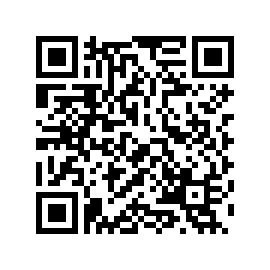 Индексы цен на продукцию (затраты, услуги) 
инвестиционного назначения  
Индексы цен на продукцию (затраты, услуги) 
инвестиционного назначения  
Индексы цен на продукцию (затраты, услуги) 
инвестиционного назначения  
Индексы цен на продукцию (затраты, услуги) 
инвестиционного назначения  
Индексы цен на продукцию (затраты, услуги) 
инвестиционного назначения  
Октябрь 2022 г. в % кОктябрь 2022 г. в % кОктябрь 2022 г. в % кЯнварь-октябрь
2022 г. в % кянварю-октябрю2021 г.сентябрю2022 г.декабрю2021 г.октябрю
2021 г.Январь-октябрь
2022 г. в % кянварю-октябрю2021 г.Сводный индекс цен на продукцию (затраты, услуги) инвестиционного назначения100,4115,5117,5115,8в том числе:индекс цен производителей на строительную продукцию100,5110,5112,7112,6индекс цен приобретения машин и оборудования100,3124,8126,5121,9индекс цен на прочую продукцию 99,6112,5113,9114,5